РОССИЙСКАЯ  ФЕДЕРАЦИЯАДМИНИСТРАЦИЯ  ПОЛОВИНКИНСКОГО СЕЛЬСОВЕТАРУБЦОВСКОГО РАЙОНА  АЛТАЙСКОГО КРАЯПОСТАНОВЛЕНИЕ26.07.2023 г.        										№ 48с. Половинкино        В соответствии со ст.17.1 Федерального закона от 26.07.2006 №135-ФЗ «О защите конкуренции», Правилами проведения конкурсов или аукционов на право заключения договоров аренды, договоров безвозмездного пользования, договоров доверительного управления имуществом, иных договоров, предусматривающих переход прав владения и (или) пользования в отношении государственного или муниципального имущества, утвержденными Приказом Федеральной антимонопольной службы от 10.02.2010 №67, ПОСТАНОВЛЯЮ:           1. Провести открытый аукцион в электронной форме (далее – аукцион) на право заключения договоров аренды сроком на 5 лет муниципального имущества муниципального образования Половинкинский сельсовет Рубцовского района,     - Лот №1: нежилое помещение площадью 26 м2, расположенного по адресу: Рубцовский район, село Половинкино, улица Советская 70.     2. Установить начальную цену аренды вышеуказанного имущества в соответствии с отчетом независимого оценщика.Создать комиссию для проведения аукциона под моим председательством в составе:Заместитель председателя комиссииН.В. Егорова -  секретарь Администрации Половинкинского сельсовета;Секретарь комиссии:А.П. Храмкова - специалист Администрации Половинкинского сельсовета;Члены комиссии:Е.А. Мамадалиева - инспектор по воинскому учету Администрации Половинкинского сельсовета;           Р.П.Афанасьев - заведующий отделом по имуществу и муниципальному заказу комитета Администрации Рубцовского района по управлению муниципальным имуществом (по согласованию);Т.В. Бунина – директор Половинкинского СДК (по согласованию).       4. Утвердить аукционную документацию на проведение аукциона (прилагается);    5. Опубликовать информационное сообщение, о проведении открытого аукциона в электронной форме на право заключения договора арендымуниципального имущества на официальном сайте Администрации района в сети Интернет в разделе Половинкинский сельсовет, на официальном сайте Российской Федерации в сети Интернет для размещения информации о проведении торгов, на электронной площадке РТС-тендер.          6. Контроль за выполнением настоящего постановления возложить на Главу Половинкинского сельсовета   Черногорова И.В.Глава сельсовета    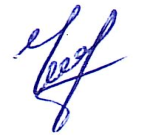                                                                  И.В. Черногоров